ВСЕРОССИЙСКАЯ НАУЧНО-ТЕХНИЧЕСКАЯ КОНФЕРЕНЦИЯ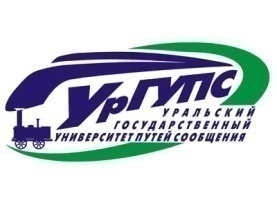 «транспорт  уРАЛА - 2020» Уважаемые коллеги!Приглашаем Вас принять участие во Всероссийской научно-технической конференции «Транспорт Урала - 2020»  17 ноября 2020 года. Екатеринбург, УрГУПСОРГАНИЗАТОРЫ: Федеральное государственное бюджетное  образовательное учреждение высшего образования «Уральский государственный университет путей сообщения» (УрГУПС); Национальный союз железнодорожников;Свердловская железная дорога – филиал ОАО «РЖД» (СвЖД); Уральское межрегиональное отделение Российской Академии транспорта (УрО РАТ).Организационный  комитетБушуев С.В. – кандидат технических наук, проректор по научной работе УрГУПС председатель;Бусыгин Ю.В. – президент Национального союза железнодорожников (по согласованию);Пидяшов Алексей Михайлович – главный инженер Свердловской железной дороги, сопредседатель (по согласованию);Сисин В.А. – кандидат технических наук, заместитель проректора по научной работе УрГУПС;Архипов А.В. – кандидат технических наук, декан механического факультета УрГУПС;Башуров В.В. – кандидат физико-математических наук, декан электро-технического факультета УрГУПС;Горелов Ю. В. – кандидат технических наук, декан строительного факультета УрГУПС;Кириллов М.В. – кандидат технических наук, декан факультета управления процессами перевозок УрГУПС;Ревина Е.В. – кандидат экономических наук, декан факультета экономики и управления, УрГУПС;Цихалевский И.С. – кандидат технических наук, декан электромеханического факультета УрГУПС.Общая информацияК участию в конференции приглашаются доктора и кандидаты наук, научные работники, соискатели ученых степеней, преподаватели, аспиранты, специалисты железных дорог, ОАО «РЖД», транспортных и промышленных предприятийФормы проведения конференции: он-лайн, очная (по факту эпидемиологической обстановки).		Рабочие языки: русский НАУЧНЫЕ НАПРАВЛЕНИЯ КОНФЕРЕНЦИИ (СЕКЦИИ)Современные технологии и техника для систем тягового электроснабжения железных дорог; Совершенствование конструкции, системы ремонта и эксплуатации локомотивов и электропоездов; Совершенствование конструкции, системы ремонта и эксплуатации  подвижного состава; Системы обеспечения движения поездов и информационные технологии на транспорте;  Инфраструктура железных дорог и инновации в строительстве; Инновационные технологии в организации перевозочного процесса и управления на транспорте; Производственно-экономические и социальные проблемы и перспективы развития транспортной отрасли; Комплексные проблемы техносферной безопасности; Фундаментальные и прикладные исследования в области естественных наук Будущее транспортно-логистического комплекса.Условия и сроки подачи материаловПо итогам работы секций конференции наиболее научно значимые доклады будут  рекомендованы к печати в рецензируемых научных журналах УрГУПС: «Транспорт Урала»; «Вестник УрГУПС» и «Инновационный транспорт». Требования к оформлению статей  в журналах можно получить на сайтах: http://www.transporturala.usurt.ru;    http://www.vestnik.usurt.ru;  http://www.usurt.ru/izdatelsko-bibliotechnyy-kompleks/zhurnal-innovatsionnyy-transport/ Текст доклада с заявкой на участие необходимо прислать до 10 ноября 2020г.  на электронную почту секретарей секций или  VChirkova@usurt.ru. Статьи, не соответствующие требованиям, либо поступившие в оргкомитет позже указанного срока опубликованы не будут.Данное письмо одновременно является и приглашением для участия в конференции. Все расходы за счет командирующей организации.